Внеочередное заседание                                                                        28 созыва   КАРАР                                                                                                   РЕШЕНИЕО внесении изменений в решение Совета сельского поселения Кушманаковский сельсовет муниципального района Бураевский район Республики Башкортостан № 59 от 06 июля 2012 года «Об утверждении Положения о порядке применения взысканий за несоблюдение ограничений и запретов, требований о предотвращении или об урегулировании конфликта интересов и неисполнение обязанностей, установленных в целях противодействия коррупции в аппарате Администрации сельского поселения Кушманаковский сельсовет муниципального района Бураевский район» В соответствии  с требованиями ч.6 ст.27.1 Федерального закона от 02.03.2007г. №25-ФЗ «О муниципальной службе в Российской Федерации»  и ч.6 ст.8.1  Закона Республики Башкортостан  от 16.07.2007г. №453-з «О противодействии коррупции», Совет сельского поселения Кушманаковский сельсовет муниципального района Бураевский район Республики Башкортостан РЕШИЛ:Внести в решение Совета сельского поселения Кушманаковский сельсовет муниципального района Бураевский район Республики Башкортостан  № 59 от 06 июля 2012 года «Об утверждении Положения о порядке применения взысканий за несоблюдение ограничений и запретов, требований о предотвращении или об урегулировании конфликта интересов и неисполнение обязанностей, установленных в целях противодействия коррупции в аппарате Администрации сельского поселения Кушманаковский сельсовет муниципального района Бураевский район» (с учетом изменений от 6 мая 2019 года № 151) следующие изменения:Пункт 11 Раздела 2 Положения изложить в новой редакции:«11. Копия акта о применении к муниципальному служащему взыскания с указанием коррупционного правонарушения и нормативных правовых актов, положения которых им нарушены, или об отказе в применении к муниципальному служащему такого взыскания с указанием мотивов вручается муниципальному служащему под расписку в течение 5 дней со дня издания соответствующего акта».Настоящее решение вступает в силу с момента подписания. Обнародовать настоящее решение путем размещения на официальном сайте http://spkushmanakovski.ru/ Администрации сельского поселения.Глава сельского поселения Кушманаковский сельсовет муниципального района Бураевский районРеспублики Башкортостан                                                             И.Р.Камаловд. Кушманаково20 декабря 2022 года№ 148БАШКОРТОСТАН РЕСПУБЛИКАҺЫ               БОРАЙ РАЙОНЫ МУНИЦИПАЛЬ РАЙОНЫНЫҢ КУШМАНАК АУЫЛ СОВЕТЫ АУЫЛ БИЛӘМӘҺЕ СОВЕТЫ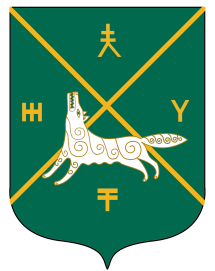 СОВЕТ СЕЛЬСКОГО  ПОСЕЛЕНИЯКУШМАНАКОВСКИЙ  СЕЛЬСОВЕТ   МУНИЦИПАЛЬНОГО РАЙОНА БУРАЕВСКИЙ  РАЙОН        РЕСПУБЛИКИ  БАШКОРТОСТАН